???International NightThank You for your help.Talk aboutHow should they behave?What is good behaviour?What should happen if they misbehave?What incentives to stay focused?What would help them stay focused?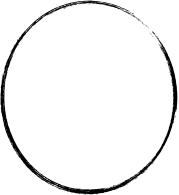 ActivityPlease will you ... Grand Howl and InspectionIn their sixes talk about what they would like to do in cubs this year/badgesOne adult with each six, suggest ideasIn a circle, discuss ideas as a group, talk about pointers below.Could one adult note down what is said that In their sixes with books and computers/ipads. Research to fill out the pages in their sixes or ask them to find more general facts/landmarks